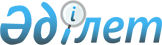 Об установлении дополнительного перечня лиц, относящихся к целевым группам населения Аккольского района
					
			Утративший силу
			
			
		
					Постановление акимата Аккольского района Акмолинской области от 29 декабря 2010 года № А-12/296. Зарегистрировано Управлением юстиции Аккольского района Акмолинской области 18 января 2011 года № 1-3-149. Утратило силу постановлением акимата Аккольского района Акмолинской области от 28 марта 2013 года № А-3/180      Сноска. Утратило силу постановлением акимата Аккольского района Акмолинской области от 28.03.2013 № А-3/180.

      В соответствии с подпунктом 13 пункта 1 статьи 31 Закона Республики Казахстан от 23 января 2001 года «О местном государственном управлении и самоуправлении в Республике Казахстан», пунктом 2 статьи 5, подпунктом 2 статьи 7 Закона Республики Казахстан от 23 января 2001 года «О занятости населения», акимат Аккольского района ПОСТАНОВЛЯЕТ:



      1. Установить дополнительный перечень лиц, относящихся к целевым группам населения Аккольского района:

      1) лица, длительно не работающие (более 12 месяцев);

      2) молодежь в возрасте до 29 лет;

      3) семьи не имеющие ни одного работающего;

      4) лица, уволенные в связи с завершением сроков сезонных работ.



      2. Государственному учреждению «Отдел занятости и социальных программ Аккольского района» своевременно обеспечивать меры по содействию занятости и социальной защите лиц, дополнительно отнесенных к целевым группам.



      3. Контроль за исполнением настоящего постановления возложить на заместителя акима Аккольского района Канатову Р.М.



      4. Признать утратившим силу постановление акимата Аккольского района «Об установлении дополнительного перечня лиц, относящихся к целевым группам населения Аккольского района» от 31 марта 2010 года № А-3/81 (зарегистрировано в реестре государственной регистрации нормативных правовых актов 13 апреля 2010 года за № 1-3-135, опубликовано 16 апреля 2010 года в районных газетах «Ақкөл өмірі» и «Знамя Родины КZ».



      5. Настоящее постановление вступает в силу со дня государственной регистрации в Управлении юстиции Аккольского района и вводится в действие со дня официального опубликования.       Аким района                                А.Уисимбаев
					© 2012. РГП на ПХВ «Институт законодательства и правовой информации Республики Казахстан» Министерства юстиции Республики Казахстан
				